КАРАР									РЕШЕНИЕ	«24» декабрь 2019 й		       №   14		       «24 » декабря 2019 г.«О БЮДЖЕТЕ  СЕЛЬСКОГО ПОСЕЛЕНИЯ  ХАЛИКЕЕВСКИЙ СЕЛЬСОВЕТ  МУНИЦИПАЛЬНОГО РАЙОНА СТЕРЛИБАШЕВСКИЙ РАЙОН РЕСПУБЛИКИ БАШКОРТОСТАН НА 2020 ГОД И НА ПЛАНОВЫЙ ПЕРИОД 2021 И  2022 ГОДОВ»Совет сельского поселения Халикеевский сельсовет  муниципального района Стерлибашевский район Республики Башкортостан РЕШИЛ:1. Утвердить основные характеристики бюджета сельского поселения Халикеевский сельсовет муниципального района Стерлибашевский район Республики Башкортостан (далее - бюджет сельского поселения) на 2020 год: -прогнозируемый общий объем доходов бюджета сельского поселения  в сумме 2 826,3 тыс. рублей;-общий объем расходов бюджета сельского поселения в сумме 2 826,3 тыс. рублей;-дефицит бюджета  сельского поселения  в сумме 0 тыс. рублей 2. Утвердить основные характеристики бюджета сельского поселения на плановый период 2021 и 2022 годов:-прогнозируемый общий объем доходов бюджета сельского поселения  на 2021год в сумме  2 348,4 тыс. рублей и на 2022 год в сумме 2 394,3 тыс. рублей;-общий объем расходов бюджета сельского поселения  на 2021 год в сумме 2 348,4 тыс. рублей, в том числе условно утвержденные расходы в сумме 42,8 тыс. рублей и на 2022 год в сумме 2 394,3 тыс. рублей, в том числе условно утвержденные расходы в сумме 85,7 тыс. рублей;-дефицит бюджета сельского поселения  на 2021 год в сумме 0 тыс. рублей и на 2022 год в сумме 0 тыс. рублей.3. Установить, что при зачислении в бюджет сельского поселения безвозмездных поступлений в виде добровольных взносов (пожертвований) юридических и физических лиц для казенного учреждения, находящегося в ведении соответствующего главного распорядителя средств бюджета сельского поселения, на сумму указанных поступлений увеличиваются бюджетные ассигнования соответствующему главному распорядителю средств бюджета сельского поселения для последующего доведения в установленном порядке до указанного казенного учреждения лимитов бюджетных обязательств для осуществления расходов, соответствующих целям, на достижение которых предоставлены добровольные взносы (пожертвования).4. Утвердить перечень главных администраторов доходов бюджета сельского поселения  согласно приложению № 1 к настоящему Решению.5. Утвердить перечень главных администраторов источников финансирования дефицита бюджета сельского поселения  № 2 к настоящему Решению.6. Установить поступления доходов в бюджет сельского поселения :-на 2020 год согласно приложению № 3 к настоящему Решению.-на плановый период 2021 и 2022 годов согласно приложению № 4 к настоящему Решению.7. Утвердить в пределах общего объема расходов бюджета сельского поселения, установленного пунктом 1 настоящего Решения, распределение бюджетных ассигнований бюджета сельского поселения:1)по разделам, подразделам, целевым статьям ( муниципальным программам сельского поселения  и непрограммным  направлениям деятельности), группам видов расходов  классификации расходов бюджета:-на 2020 год согласно приложению № 5 к настоящему Решению;-на плановый период 2021 и 2022 годов согласно приложению № 6 к настоящему Решению;2) по целевым статьям ( муниципальным программам сельского поселения  и непрограммным направлениям деятельности), группам видов расходов классификации расходов бюджетов:-на 2020 год согласно приложению № 7 к настоящему Решению;-на плановый период 2021 и 2022 годов согласно приложению № 8 к настоящему Решению;8. Утвердить ведомственную структуру расходов бюджета сельского поселения:-на 2020 год согласно приложению № 9  к настоящему Решению-на плановый период 2021 и 2022 годов согласно приложению № 10 к настоящему Решению.9. Установить, что субсидии в 2020-2022 годах из бюджета сельского поселения предоставляются администрацией сельского поселения на безвозмездной и безвозвратной основе в пределах предусмотренных им  ассигнований по соответствующим кодам бюджетной классификации:1) юридическим лицам (за исключением субсидий муниципальным учреждениям, а также субсидий, указанных в пункте 6 и 7 статьи 78 Бюджетного кодекса Российской Федерации), индивидуальным предпринимателям, а также физическим лицам - производителям товаров, работ, услуг в целях возмещения недополученных доходов и (или) финансового обеспечения (возмещения) затрат в связи с производством (реализацией) товаров (за исключением подакцизных товаров, кроме автомобилей легковых и мотоциклов, винодельческих продуктов ,произведенных и выращенного на территории Российской Федерации винограда) выполнением работ, оказанием услуг;2) иным некоммерческим организациям, не являющимися муниципальными учреждениями.10. Субсидии лицам, указанным в подпункте 1 пункта 9 предоставляются:1)сельскохозяйственным товаропроизводителям ,крестьянским (фермерским) хозяйствам, организациям агропромышленного комплекса независимо от их организационно –правовой формы, организациям потребительской кооперации, организациям, осуществляющим производство сельскохозяйственной продукции, ее переработку и реализацию, сельскохозяйственным потребительским кооперативам, гражданам , ведущим личное подсобное хозяйство;2) организациям, учрежденным органами местного самоуправления сельского поселения, имеющим организационно-правовую форму в виде муниципального унитарного предприятия, в целях возмещения затрат на содержание муниципального имущества сельского поселения;3) субъектам малого и среднего предпринимательства и организациям инфраструктуры, реализующим проекты по вопросам поддержки и развития субъектов малого и среднего предпринимательства на территории сельского поселения;4) общественным объединениям, реализующим общественно полезные (значимые) программы (мероприятия) в сфере культуры и искусства, социальной защиты населения, национальных, муниципально-конфессиональных и общественно-политических отношений, а также ведущим многоплановую и систематическую работу по упрочнению общественно-политического, межнационального и межконфессионального согласия в сельском поселении ;5) социально ориентированным некоммерческим организациям;11. Субсидии в случаях, предусмотренных пунктом 10 предоставляются администрацией сельского поселения в соответствии с нормативными правовыми актами сельского поселения, определяющими категории и (или) критерии отбора получателей субсидий, цели, условия и порядок предоставления субсидий, порядок возврата субсидий в случае нарушения условий, установленных при их предоставлении, порядок возврата в текущем финансовом году остатков субсидий, не использованных в отчетном финансовом году, в случаях, предусмотренных соглашениями (договорами) о предоставлении субсидий; положения об обязательной проверке главным распорядителем средств бюджета сельского поселения, предоставляющим субсидию, и органом муниципального финансового контроля соблюдения условий, целей и порядка предоставления субсидий их получателями.12. Установить, что решения и иные нормативные правовые акты сельского поселения, предусматривающие принятие новых видов расходных обязательств или увеличение бюджетных ассигнований на исполнение существующих видов расходных обязательств сверх утвержденных в бюджете сельского поселения  на 2020 год и на плановый период 2021 и 2022 годов, а также сокращающие его доходную базу, подлежат исполнению при изыскании дополнительных источников доходов бюджета сельского поселения  и (или) сокращении бюджетных ассигнований по конкретным статьям расходов бюджета сельского поселения  при условии внесения соответствующих изменений в настоящее решение.Проекты решений и иных нормативных правовых актов сельского поселения, требующие введения новых видов расходных обязательств или увеличения бюджетных ассигнований по существующим видам расходных обязательств сверх утвержденных в бюджете сельского поселения на 2020 год и на плановый период 2021 и 2022 годов либо сокращающие его доходную базу, вносятся только при одновременном внесении предложений о дополнительных источниках доходов бюджета сельского поселения  и (или) сокращении расходов по конкретным статьям расходов бюджета сельского поселения.13. Администрация сельского поселения Халикеевский сельсовет муниципального района Стерлибашевский район Республики Башкортостан не вправе принимать решения, приводящие к увеличению в 2020-2022 годах численности муниципальных служащих.14. Установить в соответствии с пунктом 3 статьи 217 Бюджетного кодекса Российской Федерации следующие основания для внесения в ходе исполнения настоящего решения изменений в показатели сводной бюджетной росписи бюджета сельского поселения, связанные с особенностями исполнения бюджета сельского поселения и (или) перераспределения бюджетных ассигнований между главными распорядителями средств бюджета сельского поселения:- поступление из бюджета муниципального района Стерлибашевский район  Республики Башкортостан средств в виде дотаций, субсидий, субвенций, иных межбюджетных трансфертов и прочих безвозмездных поступлений;- использование образованной в ходе исполнения бюджета сельского поселения  экономии по отдельным разделам, подразделам, целевым статьям, группам видов расходов  классификации  расходов  бюджетов;- принятие Администрацией сельского поселения Халикеевский сельсовет  муниципального района Стерлибашевский район решений об утверждении программ сельского поселения и о внесении изменений в программы;-      использование остатков средств бюджета сельского поселения на 1 января 2020 года.15. Данное решение вступает в силу с 1 января 2020 года и подлежит опубликованию (обнародованию) в установленном порядке.Глава сельского поселенияХаликеевский сельсоветмуниципального районаСтерлибашевский район Республики Башкортостан				Ф.С.БагаутдиновПеречень главных администраторов доходов бюджета сельского поселения Халикеевский сельсовет муниципального района Стерлибашевский  район  Республики Башкортостан<1> В части доходов, зачисляемых в бюджет сельского поселения  Халикеевский сельсовет Стерлибашевский район Республики Башкортостан в пределах компетенции главных администраторов доходов бюджета поселения  Халикеевский сельсовет Стерлибашевский  район Республики Башкортостан.<2> Администраторами доходов бюджета сельского поселения  Халикеевский сельсовет Стерлибашевский район Республики Башкортостан по подстатьям,  статьям, подгруппам группы доходов «2 00 00000 00 – безвозмездные поступления» в части доходов от возврата остатков субсидий, субвенций и иных межбюджетных трансфертов, имеющих целевое назначение, прошлых лет (в части доходов, зачисляемых в бюджет сельского поселения  Халикеевский сельсовет Стерлибашевский район Республики Башкортостан) являются уполномоченные органы местного самоуправления поселения, а также созданные ими казенные учреждения, предоставившие соответствующие межбюджетные трансферты.Администраторами доходов бюджета сельского поселения  Халикеевский  сельсовет Стерлибашевский район Республики Башкортостан по подстатьям, статьям, подгруппам группы доходов «2 00 00000 00 – безвозмездные поступления» являются уполномоченные органы местного самоуправления поселения, а также созданные ими казенные учреждения, являющиеся получателями указанных средств.Приложение № 2
к    решению  Совета  сельского поселения Халикеевский сельсовет муниципального района
Стерлибашевский  район Республики Башкортостан
от «24» декабря  . №  14
 Перечень главных администраторов источников финансированиядефицита бюджета сельского поселения Халикеевский сельсовет муниципального района Стерлибашевский районРеспублики Башкортостан на 2020 годПриложение № 4к решению Совета сельского поселения
Халикеевский сельсовет муниципального района
Стерлибашевский  район Республики Башкортостан
от «24» декабря  . № 14
 БАШKОРТОСТАН РЕСПУБЛИКАҺЫСТӘРЛЕБАШ РАЙОНЫ МУНИЦИПАЛЬРАЙОНЫНЫҢХӘЛЕКӘЙ  АУЫЛ  СОВЕТЫАУЫЛ БИЛӘМӘҺЕ ХАКИМИӘТЕ453187, Хәлекәй ауылы,Үзәк  урамы, 4,тел. (34739) 2-46-40, факс (34739) 2-46-42,E-mail admxalikeevo@rambler. ru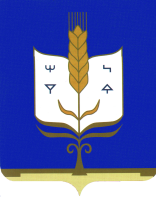 АДМИНИСТРАЦИЯСЕЛЬСКОГО ПОСЕЛЕНИЯХАЛИКЕЕВСКИЙ СЕЛЬСОВЕТМУНИЦИПАЛЬНОГО РАЙОНАСТЕРЛИБАШЕВСКИЙ РАЙОНРЕСПУБЛИКА БАШКОРТОСТАН	453187,с. Халикеево,ул. Центральная,4,тел. (34739) 2-46-40, факс(34739) 2-46-42,E-mail admxalikeevo@rambler. ruПриложение  № 1                                                                        к  решению Совета сельского поселения                                          Халикеевский сельсовет муниципального района                                                                       Стерлибашевский  район Республики Башкортостан от                                         «24»  декабря 2019 года№  14                                                                           Код бюджетной классификации Российской Федерации  Код бюджетной классификации Российской Федерации  Наименование главного адми-нистра-торадоходов бюджета  поселения Наименование 123791Администрация сельского поселения Халикеевский сельсовет муниципального района Стерлибашевский район Республики Башкортостан791 1 08 04020 01 0000 110Государственная пошлина за совершение нотариальных действий  должностными лицами органов местного самоуправления, уполномоченными в соответствии с законодательными актами Российской Федерации на совершение нотариальных действий7911 13 01995 10 0000 130Прочие доходы от оказания платных услуг (работ) получателями средств бюджетов сельских поселений7911 13 02065 10 0000 130Доходы, поступающие в порядке возмещения расходов, понесенных в связи с эксплуатацией имущества сельских поселений7911 13 02995 10 0000 130Прочие доходы от компенсации затрат  бюджетов сельских поселений7911 16 02020 02 0000 140Административные штрафы, установленные законами субъектов Российской Федерации об административных правонарушениях, за нарушение муниципальных правовых актов7911 16 10031 10 0000 140Возмещение ущерба при возникновении страховых случаев, когда выгодоприобретателями выступают получатели средств бюджета сельского поселения7911 16 10032 10 0000 140Денежные взыскания, налагаемые в возмещение ущерба, причиненного в результате незаконного или нецелевого использования бюджетных средств (в части бюджетов сельских поселений7911 16 07010 10 0000 140Штрафы, неустойки, пени, уплаченные в случае просрочки исполнения поставщиком (подрядчиком, исполнителем) обязательств, предусмотренных муниципальным контрактом, заключенным муниципальным органом, казенным учреждением сельского поселения7911 16 07090 10 0000 140Иные штрафы, неустойки, пени, уплаченные в соответствии с законом или договором в случае неисполнения или ненадлежащего исполнения обязательств перед муниципальным органом, (муниципальным казенным учреждением) сельского поселения7911 16 10061 10 0000 140Платежи в целях возмещения убытков, причиненных уклонением от заключения с муниципальным органом сельского поселения (муниципальным казенным учреждением) муниципального контракта, а также иные денежные средства, подлежащие зачислению в бюджет сельского поселения за нарушение законодательства Российской Федерации о контрактной системе в сфере закупок товаров, работ, услуг для обеспечения государственных и муниципальных нужд (за исключением муниципального контракта, финансируемого за счет средств муниципального дорожного фонда)7911 16 10062 10 0000 140Платежи в целях возмещения убытков, причиненных уклонением от заключения с муниципальным органом сельского поселения (муниципальным казенным учреждением) муниципального контракта, финансируемого за счет средств муниципального дорожного фонда, а также иные денежные средства, подлежащие зачислению в бюджет сельского поселения за нарушение законодательства Российской Федерации о контрактной системе в сфере закупок товаров, работ, услуг для обеспечения государственных и муниципальных нужд7911 16 10081 10 0000 140Платежи в целях возмещения ущерба при расторжении муниципального контракта, заключенного с муниципальным органом сельского поселения (муниципальным казенным учреждением), в связи с односторонним отказом исполнителя (подрядчика) от его исполнения (за исключением муниципального контракта, финансируемого за счет средств муниципального дорожного фонда)7911 16 10082 10 0000 140Платежи в целях возмещения ущерба при расторжении муниципального контракта, финансируемого за счет средств муниципального дорожного фонда сельского поселения, в связи с односторонним отказом исполнителя (подрядчика) от его исполнения7911 16 10100 10 0000 140Денежные взыскания, налагаемые в возмещение ущерба, причиненного в результате незаконного или нецелевого использования бюджетных средств (в части бюджетов сельских поселений7911 16 10123 01 0000 140Доходы от денежных взысканий (штрафов), поступающие в счет погашения задолженности, образовавшейся до 1 января 2020 года, подлежащие зачислению в бюджет муниципального образования по нормативам, действовавшим в 2019 году7911 17 01050 10 0000 180Невыясненные поступления, зачисляемые в бюджеты сельских поселений7911 17 05050 10 0000 180Прочие неналоговые доходы бюджетов сельских поселений7911 17 14030 10 0000 150Средства самообложения граждан, зачисляемые в бюджеты сельских поселений7912 00 00000 00 0000 000Безвозмездные поступления <1>Иные доходы бюджета сельского поселения  Халикеевский сельсовет Стерлибашевскогорайона  Республики Башкортостан, администрирование которых может осуществляться главными администраторами доходов бюджета сельского поселения Халикеевский сельсовет Стерлибашевского района  Республики Башкортостан в пределах их компетенции1 11 03050 10 0000 120Проценты, полученные от предоставления бюджетных кредитов внутри страны за счет средств бюджетов сельских поселений1 11 09015 10 0000 120Доходы от распоряжения правами на результаты интеллектуальной деятельности военного, специального и двойного назначения, находящимися в собственности сельских  поселений1 11 09025 10 0000 120Доходы от распоряжения правами на результаты научно-технической деятельности, находящимися в собственности сельских поселений1 11 09045 10 0000 120Прочие поступления от использования имущества, находящегося в собственности сельских поселений (за исключением имущества муниципальных бюджетных и автономных учреждений, а также имущества муниципальных унитарных предприятий, в том числе казенных)1 12 04051 10 0000 120 Плата за использование лесов, расположенных на землях иных категорий, находящихся в  собственности сельских поселений, в части платы по договору купли-продажи лесных насаждений 1 12 04052 10 0000 120 Плата за использование лесов, расположенных на землях иных категорий, находящихся в собственности сельских поселений, в части арендной платы1 13 01995 10 0000 130Прочие доходы от оказания платных услуг (работ) получателями средств бюджетов сельских поселений1 13 02065 10 0000 130Доходы, поступающие в порядке возмещения расходов, понесенных в связи с эксплуатацией  имущества сельских поселений1 13 02995 10 0000 130Прочие доходы от компенсации затрат  бюджетов сельских поселений1 14 01050 10 0000 410Доходы от продажи квартир, находящихся в собственности сельских поселений1 14 03050 10 0000 410Средства от распоряжения и реализации конфискованного и иного имущества, обращенного в доходы сельских  поселений (в части реализации основных средств по указанному имуществу1 14 03050 10 0000 440Средства от распоряжения и реализации конфискованного и иного имущества, обращенного в доходы сельских поселений (в части реализации материальных запасов по указанному имуществу)1 14 04050 10 0000 420Доходы от продажи нематериальных активов, находящихся в собственности сельских поселений1 15 02050 10 0000 140Платежи, взимаемые органами местного самоуправления (организациями) сельских поселений за выполнение определенных функций1 16 07010 10 0000 140Штрафы, неустойки, пени, уплаченные в случае просрочки исполнения поставщиком (подрядчиком, исполнителем) обязательств, предусмотренных муниципальным контрактом, заключенным муниципальным органом, казенным учреждением сельского поселения1 16 07090 10 0000 140Иные штрафы, неустойки, пени, уплаченные в соответствии с законом или договором в случае неисполнения или ненадлежащего исполнения обязательств перед муниципальным органом, (муниципальным казенным учреждением) сельского поселения1 16 10031 10 0000 140Возмещение ущерба при возникновении страховых случаев, когда выгодоприобретателями выступают получатели средств бюджета сельского поселения1 16 10032 10 0000 140Денежные взыскания, налагаемые в возмещение ущерба, причиненного в результате незаконного или нецелевого использования бюджетных средств (в части бюджетов сельских поселений1 16 10061 10 0000 140Платежи в целях возмещения убытков, причиненных уклонением от заключения с муниципальным органом сельского поселения (муниципальным казенным учреждением) муниципального контракта, а также иные денежные средства, подлежащие зачислению в бюджет сельского поселения за нарушение законодательства Российской Федерации о контрактной системе в сфере закупок товаров, работ, услуг для обеспечения государственных и муниципальных нужд (за исключением муниципального контракта, финансируемого за счет средств муниципального дорожного фонда)1 16 10062 10 0000 140Платежи в целях возмещения убытков, причиненных уклонением от заключения с муниципальным органом сельского поселения (муниципальным казенным учреждением) муниципального контракта, финансируемого за счет средств муниципального дорожного фонда, а также иные денежные средства, подлежащие зачислению в бюджет сельского поселения за нарушение законодательства Российской Федерации о контрактной системе в сфере закупок товаров, работ, услуг для обеспечения государственных и муниципальных нужд1 16 10081 10 0000 140Платежи в целях возмещения ущерба при расторжении муниципального контракта, заключенного с муниципальным органом сельского поселения (муниципальным казенным учреждением), в связи с односторонним отказом исполнителя (подрядчика) от его исполнения (за исключением муниципального контракта, финансируемого за счет средств муниципального дорожного фонда)1 16 10082 10 0000 140Платежи в целях возмещения ущерба при расторжении муниципального контракта, финансируемого за счет средств муниципального дорожного фонда сельского поселения, в связи с односторонним отказом исполнителя (подрядчика) от его исполнения1 16 10100 10 0000 140Денежные взыскания, налагаемые в возмещение ущерба, причиненного в результате незаконного или нецелевого использования бюджетных средств (в части бюджетов сельских поселений1 16 10123 01 0000 140Доходы от денежных взысканий (штрафов), поступающие в счет погашения задолженности, образовавшейся до 1 января 2020 года, подлежащие зачислению в бюджет1 17 01050 10 0000 180Невыясненные поступления, зачисляемые в бюджеты сельских поселений1 17 05050 10 0000 180Прочие неналоговые доходы бюджетов сельских поселений2 00 00000 00 0000 000Безвозмездные поступления <1>, <2>Код бюджетной классификации Российской ФедерацииКод бюджетной классификации Российской Федерации                Наименование главного администратораисточников финансирования дефицитабюджета  сельского поселения Халикеевский сельсовет муниципального районаСтерлибашевский районРеспублики Башкортостан                Наименование главного администратораисточников финансирования дефицитабюджета  сельского поселения Халикеевский сельсовет муниципального районаСтерлибашевский районРеспублики Башкортостанадминистратораисточников финансирования дефицита бюджета сельского поселения Халикеевский сельсовет муниципального района Стерлибашевский район Республики Башкортостан                Наименование главного администратораисточников финансирования дефицитабюджета  сельского поселения Халикеевский сельсовет муниципального районаСтерлибашевский районРеспублики Башкортостан                Наименование главного администратораисточников финансирования дефицитабюджета  сельского поселения Халикеевский сельсовет муниципального районаСтерлибашевский районРеспублики Башкортостан791Администрация  сельского поселения Халикеевский сельсовет муниципального района Стерлибашевский район Республики БашкортостанАдминистрация  сельского поселения Халикеевский сельсовет муниципального района Стерлибашевский район Республики БашкортостанАдминистрация  сельского поселения Халикеевский сельсовет муниципального района Стерлибашевский район Республики Башкортостан79101 05 02 01 10 0000 51001 05 02 01 10 0000 510Увеличение прочих остатков денежных средств бюджета сельского поселения79101 05 02 01 10 0000 61001 05 02 01 10 0000 610Уменьшение прочих остатков денежных средств бюджета сельского поселенияПриложение № 3
к решению  Совета  сельского поселения Халикеевский сельсовет муниципального района
Стерлибашевский  район Республики Башкортостан
от «24» декабря  . №  14Приложение № 3
к решению  Совета  сельского поселения Халикеевский сельсовет муниципального района
Стерлибашевский  район Республики Башкортостан
от «24» декабря  . №  14Приложение № 3
к решению  Совета  сельского поселения Халикеевский сельсовет муниципального района
Стерлибашевский  район Республики Башкортостан
от «24» декабря  . №  14Приложение № 3
к решению  Совета  сельского поселения Халикеевский сельсовет муниципального района
Стерлибашевский  район Республики Башкортостан
от «24» декабря  . №  14Приложение № 3
к решению  Совета  сельского поселения Халикеевский сельсовет муниципального района
Стерлибашевский  район Республики Башкортостан
от «24» декабря  . №  14Поступления доходов  в бюджет  сельского поселения  Халикеевский сельсовет муниципального района
Стерлибашевский район Республики Башкортостан на 2020 годПоступления доходов  в бюджет  сельского поселения  Халикеевский сельсовет муниципального района
Стерлибашевский район Республики Башкортостан на 2020 годПоступления доходов  в бюджет  сельского поселения  Халикеевский сельсовет муниципального района
Стерлибашевский район Республики Башкортостан на 2020 годПоступления доходов  в бюджет  сельского поселения  Халикеевский сельсовет муниципального района
Стерлибашевский район Республики Башкортостан на 2020 годПоступления доходов  в бюджет  сельского поселения  Халикеевский сельсовет муниципального района
Стерлибашевский район Республики Башкортостан на 2020 годПоступления доходов  в бюджет  сельского поселения  Халикеевский сельсовет муниципального района
Стерлибашевский район Республики Башкортостан на 2020 годПоступления доходов  в бюджет  сельского поселения  Халикеевский сельсовет муниципального района
Стерлибашевский район Республики Башкортостан на 2020 год(тыс.рублей)(тыс.рублей)КодКодНаименование  кода вида доходов (группы, подгруппы, статьи, подстатьи, элемента), подвида доходов, классификация операций  сектора государственного управления, относящихся к доходам бюджетовСуммаСумма11233ВСЕГО2826,32826,31 00 00000 00 0000 0001 00 00000 00 0000 000НАЛОГОВЫЕ И НЕНАЛОГОВЫЕ ДОХОДЫ509,2509,21 01 00000 00 0000 0001 01 00000 00 0000 000НАЛОГИ НА ПРИБЫЛЬ, ДОХОДЫ25,025,01 01 02000 01 0000 1101 01 02000 01 0000 110Налог на доходы физических лиц25,025,01 01 02010 01 0000 1101 01 02010 01 0000 110Налог на доходы физических лиц с доходов, источником которых является налоговый агент, за исключением доходов, в отношении которых исчисление и уплата налога осуществляются в соответствии со статьями 227, 227.1 и 228 Налогового кодекса Российской Федерации25,025,01 01 02020 01 0000 1101 01 02020 01 0000 110Налог на доходы физических лиц с доходов, полученных от осуществления деятельности физическими лицами, зарегистрированными в качестве индивидуальных предпринимателей, нотариусов, занимающихся частной практикой, адвокатов, учредивших адвокатские кабинеты, и других лиц, занимающихся частной практикой в соответствии со статьей 227 Налогового кодекса Российской Федерации001 01 02030 01 0000 1101 01 02030 01 0000 110Налог на доходы физических лиц с доходов, полученных физическими лицами в соответствии со статьей 228 Налогового Кодекса Российской Федерации001 01 02040 01 0000 1101 01 02040 01 0000 110Налог на доходы физических лиц в виде фиксированных авансовых платежей с доходов, полученных физическими лицами, являющимися иностранными гражданами, осуществляющими трудовую деятельность по найму у физических лиц на основании патента в соответствии со статьей 227.1 Налогового кодекса Российской Федерации001 05 00000 00 0000 0001 05 00000 00 0000 000НАЛОГИ  НА СОВОКУПНЫЙ ДОХОД67,267,21 05 03000 01 0000 1101 05 03000 01 0000 110Единый сельскохозяйственный налог67,267,21 05 03010 01 0000 1101 05 03010 01 0000 110Единый сельскохозяйственный налог67,267,21 05 03020 01 0000 1101 05 03020 01 0000 110Единый сельскохозяйственный налог (за налоговые периоды, истекшие до 1 января 2011 года)001 06 00000 00 0000 0001 06 00000 00 0000 000НАЛОГИ НА ИМУЩЕСТВО339,0339,01 06 01000 00 0000 1101 06 01000 00 0000 110Налоги на имущество физических лиц37,037,01 06 01030 10 0000 1101 06 01030 10 0000 110Налог на имущество физических лиц, взимаемый по ставкам, применяемым к объектам налогообложения, расположенным в границах поселений37,037,01 06 06000 00 0000 1101 06 06000 00 0000 110Земельный налог302,0302,01 06 06030 00 0000 1101 06 06030 00 0000 110Земельный налог, с организаций12,012,01 06 06033 10 0000 1101 06 06033 10 0000 110Земельный налог с организаций, обладающих земельным участком, расположенным в границах сельских поселений12,012,01 06 06040 00 0000 110 1 06 06040 00 0000 110 Земельный налог, с физических лиц290,0290,01 06 06043 10 0000 1101 06 06043 10 0000 110Земельный налог с физических лиц, обладающих земельным участком, расположенным в границах сельских поселений290,0290,01 08 00000 00 0000 0001 08 00000 00 0000 000ГОСУДАРСТВЕННАЯ  ПОШЛИНА3,03,01 08 04000 01 0000 1101 08 04000 01 0000 110Государственная пошлина за совершение нотариальных действий (за исключением действий, совершаемых консульскими учреждениями Российской Федерации)3,03,01 08 04020 01 0000 1101 08 04020 01 0000 110Государственная пошлина за совершение нотариальных действий должностными лицами органов местного самоуправления, уполномоченными в соответствии с законодательными актами Российской Федерации на совершение нотариальных действий3,03,01 11 00000 00 0000 0001 11 00000 00 0000 000ДОХОДЫ ОТ ИСПОЛЬЗОВАНИЯ ИМУЩЕСТВА, НАХОДЯЩЕГОСЯ В ГОСУДАРСТВЕННОЙ И МУНИЦИПАЛЬНОЙ СОБСТВЕННОСТИ75,075,01 11 05030 00 0000 1201 11 05030 00 0000 120Доходы от сдачи в аренду имущества, находящегося в оперативном управлении органов государственной власти, органов местного самоуправления, государственных внебюджетных фондов и созданных ими учреждений (за исключением имущества бюджетных и автономных учреждений)001 11 05035 10 0000 1201 11 05035 10 0000 120Доходы от сдачи в аренду имущества, находящегося в  оперативном управлении органов управления поселений и созданных ими учреждений (за исключением имущества муниципальных бюджетных и автономных учреждений) 75,075,01 17 00000 00 0000 0001 17 00000 00 0000 000ПРОЧИЕ НЕНАЛОГОВЫЕ ДОХОДЫ75,075,01 17 05000 00 0000 1801 17 05000 00 0000 180Прочие неналоговые доходы001 17 05050 10 0000 1801 17 05050 10 0000 180Прочие  неналоговые доходы бюджетов сельских поселений75,075,02 00 00000 00 0000 0002 00 00000 00 0000 000БЕЗВОЗМЕЗДНЫЕ ПОСТУПЛЕНИЯ2317,12317,12 02 00000 00 0000 0002 02 00000 00 0000 000БЕЗВОЗМЕЗДНЫЕ ПОСТУПЛЕНИЯ ОТ ДРУГИХ БЮДЖЕТОВ БЮДЖЕТНОЙ СИСТЕМЫ РОССИЙСКОЙ ФЕДЕРАЦИИ2317,12317,12 02 16001 10 0000 1502 02 16001 10 0000 150Дотации бюджетам  сельских поселений  на выравнивание бюджетной обеспеченности1204,31204,32 02 15002 10 0000 1502 02 15002 10 0000 150Дотации  бюджетам сельских поселений на поддержку мер по  обеспечению сбалансированности  бюджетов002 02 25555 10 0000 1502 02 25555 10 0000 150Субсидии бюджетам сельских поселений  на поддержку государственных программ субъектов Российской Федерации и муниципальных программ формирования современной городской среды 002 02 35118 10 0000 1502 02 35118 10 0000 150Субвенции бюджетам сельских поселенийна осуществление первичного воинского учета на территориях, где отсутствуют военные комиссариаты91,791,72 02 40014 10 0000 1502 02 40014 10 0000 150Межбюджетные трансферты, передаваемые бюджетам сельских поселений из бюджетов муниципальных районов на осуществление части полномочий по решению вопросов местного значения в соответствии с заключенными   соглашениями321,1321,12 02 49999 10 7404 1502 02 49999 10 7404 150Прочие межбюджетные трансферты , передаваемые бюджетам сельских поселений (на финансирование мероприятий по благоустройству территорий населенных  пунктов, коммунальному хозяйству ,обеспечению мер пожарной безопасности и осуществлению дорожной деятельности в границах сельских поселений).700,0700,0Поступления доходов  в бюджет  сельского поселения Халикеевский сельсовет муниципального районаСтерлибашевский район Республики Башкортостанна плановый период 2021 и 2022 годовПоступления доходов  в бюджет  сельского поселения Халикеевский сельсовет муниципального районаСтерлибашевский район Республики Башкортостанна плановый период 2021 и 2022 годовПоступления доходов  в бюджет  сельского поселения Халикеевский сельсовет муниципального районаСтерлибашевский район Республики Башкортостанна плановый период 2021 и 2022 годовПоступления доходов  в бюджет  сельского поселения Халикеевский сельсовет муниципального районаСтерлибашевский район Республики Башкортостанна плановый период 2021 и 2022 годовПоступления доходов  в бюджет  сельского поселения Халикеевский сельсовет муниципального районаСтерлибашевский район Республики Башкортостанна плановый период 2021 и 2022 годовПоступления доходов  в бюджет  сельского поселения Халикеевский сельсовет муниципального районаСтерлибашевский район Республики Башкортостанна плановый период 2021 и 2022 годовПриложение № __
к  решению Совета муниципального района
Стерлибашевский  район Республики Башкортостан
от «__» декабря  . № ___
 «О бюджете муниципального района  
Стерлибашевский район Республики Башкортостан на 2013 годи на плановый период 2014 и 2015 годов»Приложение № __
к  решению Совета муниципального района
Стерлибашевский  район Республики Башкортостан
от «__» декабря  . № ___
 «О бюджете муниципального района  
Стерлибашевский район Республики Башкортостан на 2013 годи на плановый период 2014 и 2015 годов»(тыс.рублей)(тыс.рублей)(тыс.рублей)КодНаименование  кода вида доходов (группы, подгруппы, статьи, подстатьи, элемента), подвида доходов, статьи (подстатьи) классификация операций  сектора государственного управления, относящихся к доходам бюджетовСуммаСуммаСуммаСуммаКодНаименование  кода вида доходов (группы, подгруппы, статьи, подстатьи, элемента), подвида доходов, статьи (подстатьи) классификация операций  сектора государственного управления, относящихся к доходам бюджетов2021 год2021 год2022 год2022 год1233ВСЕГО2348,42348,42394,32394,31 00 00000 00 0000 000НАЛОГОВЫЕ И НЕНАЛОГОВЫЕ ДОХОДЫ562,1562,1609,7609,71 01 00000 00 0000 000НАЛОГИ НА ПРИБЫЛЬ, ДОХОДЫ29,629,631,731,71 01 02000 01 0000 110Налог на доходы физических лиц29,629,631,731,71 01 02010 01 0000 110Налог на доходы физических лиц с доходов, источником которых является налоговый агент, за исключением доходов, в отношении которых исчисление и уплата налога осуществляются в соответствии со статьями 227, 227.1 и 228 Налогового кодекса Российской Федерации29,629,631,731,71 01 02020 01 0000 110Налог на доходы физических лиц с доходов, полученных от осуществления деятельности физическими лицами, зарегистрированными в качестве индивидуальных предпринимателей, нотариусов, занимающихся частной практикой, адвокатов, учредивших адвокатские кабинеты, и других лиц, занимающихся частной практикой в соответствии со статьей 227 Налогового кодекса Российской Федерации00001 01 02030 01 0000 110Налог на доходы физических лиц с доходов, полученных физическими лицами в соответствии со статьей 228 Налогового Кодекса Российской Федерации00001 01 02040 01 0000 110Налог на доходы физических лиц в виде фиксированных авансовых платежей с доходов, полученных физическими лицами, являющимися иностранными гражданами, осуществляющими трудовую деятельность по найму у физических лиц на основании патента в соответствии со статьей 227.1 Налогового кодекса Российской Федерации00001 05 00000 00 0000 000НАЛОГИ  НА СОВОКУПНЫЙ ДОХОД68,068,068,768,71 05 03000 01 0000 110Единый сельскохозяйственный налог68,068,068,768,71 05 03010 01 0000 110Единый сельскохозяйственный налог68,068,068,768,71 05 03020 01 0000 110Единый сельскохозяйственный налог (за налоговые периоды, истекшие до 1 января 2011 года)00001 06 00000 00 0000 000НАЛОГИ НА ИМУЩЕСТВО343,7343,7345,6345,61 06 01000 00 0000 110Налоги на имущество физических лиц39,839,840,740,71 06 01030 10 0000 110Налог на имущество физических лиц, взимаемый по ставкам, применяемым к объектам налогообложения, расположенным в границах поселений39,839,840,740,71 06 06000 00 0000 110Земельный налог303,9303,9304,9304,91 06 06030 00 0000 110Земельный налог, с организаций13,313,313,713,71 06 06033 10 0000 110Земельный налог с организаций, обладающих земельным участком, расположенным в границах сельских поселений13,313,313,713,71 06 06040 00 0000 110 Земельный налог, с физических лиц290,6290,6291,2291,21 06 06043 10 0000 110Земельный налог с физических лиц, обладающих земельным участком, расположенным в границах сельских поселений290,6290,6291,2291,21 08 00000 00 0000 000ГОСУДАРСТВЕННАЯ  ПОШЛИНА3,03,03,03,01 08 04000 01 0000 110Государственная пошлина за совершение нотариальных действий (за исключением действий, совершаемых консульскими учреждениями Российской Федерации)3,03,03,03,01 08 04020 01 0000 110Государственная пошлина за совершение нотариальных действий местного самоуправления, уполномоченными в соответствии с законодательными актами Российской Федерации на совершение нотариальных действий3,03,03,03,01 11 00000 00 0000 000ДОХОДЫ ОТ ИСПОЛЬЗОВАНИЯ ИМУЩЕСТВА, НАХОДЯЩЕГОСЯ В ГОСУДАРСТВЕННОЙ И МУНИЦИПАЛЬНОЙ СОБСТВЕННОСТИ75,075,075,075,01 11 05030 00 0000 120Доходы от сдачи в аренду имущества, находящегося в оперативном управлении органов государственной власти, органов местного самоуправления, государственных внебюджетных фондов и созданных ими учреждений (за исключением имущества бюджетных и автономных учреждений)00001 11 05035 10 0000 120Доходы от сдачи в аренду имущества, находящегося в  оперативном управлении органов управления поселений и созданных ими учреждений (за исключением имущества муниципальных бюджетных и автономных учреждений) 75,075,075,075,01 17 00000 00 0000 000ПРОЧИЕ НЕНАЛОГОВЫЕ ДОХОДЫ42,842,885,785,71 17 05000 00 0000 180Прочие неналоговые доходы42,842,885,785,71 17 05050 10 0000 180Прочие  неналоговые доходы бюджетов сельских поселений42,842,885,785,72 00 00000 00 0000 000БЕЗВОЗМЕЗДНЫЕ ПОСТУПЛЕНИЯ1786,31786,31784,61784,62 02 00000 00 0000 000БЕЗВОЗМЕЗДНЫЕ ПОСТУПЛЕНИЯ ОТ ДРУГИХ БЮДЖЕТОВ БЮДЖЕТНОЙ СИСТЕМЫ РОССИЙСКОЙ ФЕДЕРАЦИИ1786,31786,31784,61784,62 02 16001 10 0000 150Дотации бюджетам  сельских поселений  на выравнивание бюджетной обеспеченности1194,21194,21189,51189,52 02 15002 10 0000 150Дотации  бюджетам сельских поселений на поддержку мер по  обеспечению сбалансированности  бюджетов00002 02 35118 10 0000 150Субвенции бюджетам сельских поселенийна осуществление первичного воинского учета на территориях, где отсутствуют военные комиссариаты92,192,195,195,1 02 49999 10 7404  150Прочие межбюджетные трансферты , передаваемые бюджетам сельских поселений (на финансирование мероприятий по благоустройству территорий населенных  пунктов, коммунальному хозяйству, обеспечению мер пожарной безопасности и осуществлению дорожной деятельности в границах сельских поселений).500,0500,0500,0500,0